Calculus Section 2.1 and 2.2 Tangent Lines-Write the equation of a tangent line for a function at a point.
-Find horizontal tangent lines from the derivative.
-Graphs and derivativesFinding the equation of the tangent line of a function at a point.
To find the equation of a tangent line at a point, follow these steps:
	1) find the equation for slope by taking the derivative
	2) substitute x into the derivative to find the slope
	3) write an equation using the slope in point-slope formExamples)
1)  at (1,0)				2)   at  (-1,-2)Finding a horizontal tangent line
To find where a function has a horizontal tangent line:
	1) take the derivative of the function
	2) set the derivative equal to _____________.Examples) Find where the graph has a horizontal tangent line (if any exist)
1) 				2) 			3) Differentiability and Continuity
There is an alternate definition of a derivative using limits that is useful when investigating the relationship between differentiability and continuity.  The derivative of f at c is .  The existence of this limit requires that the one-sided limits exist and are equal:
				A Graph with a Sharp Turn
Consider the function f(x) = |x-2|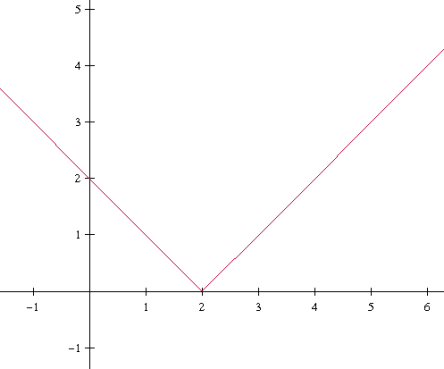 	
and
	Since the one-sided limits are not equal, we can conclude f(x) is _____________________ and has no tangent line at x=2.  This is even though f(x) = |x-2| is everywhere continuous.A Graph with a Vertical Tangent Line
Let .  f(x) is continuous at x = 0 as shown in the drawing, but because the limit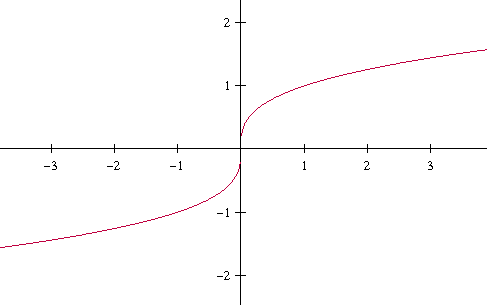 	=Differentiability Implies Continuity
If f is differentiable at x = c, then f is continuous at x = c.
This does not mean that if a function is continuous it is also differentiable.  Graphs with either a ____________________ or a _________________________ are not differentiable at the point where either of those actions occur.